North Carolina Public School Maintenance AssociationDistrict 7 GOLF  GOLF GOLF 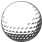 Annual Scholarship Golf TournamentFriday, June 11, 2021Pudding Ridge Golf Course, Mocksville, NC***Please register by May 28th if possible***REGISTRATION OPEN TO THE PUBLIC (All are Welcome) Maintenance personnel & directors, vendors, and the public are invited!   District VII, of the North Carolina Public School Maintenance Association (NCPSMA), consists of thirteen northeastern counties, and is hosting their 20th Annual Scholarship Golf Tournament!  We encourage participation from each county to support this excellent educational opportunity for our well-deserving students!Tournament Format:Captain’s Choice: Four players per team & players may make their own pairings. $60 entry fee per player.  Covers: green fees, cart, prizes, catered lunch, and two mulligans (one on the front and one on the back). Lunch & Registration starts at 12:30 PM.  Tee-off is 2:00 PM!  Prizes & Information:	Cash prizes for 1st and 2nd place & for closest to the pin and the longest drive. Snacks & soft drinks will be available throughout the tournament. Hole Sponsorships & Donations: Hole sponsorship cost is $100 (Furnishes a sign on your hole with your company name & number if requested!)Vendor donations needed for prizes & greatly appreciated!Tent Sponsorship cost is $200(Please contact Raymond Bowles at 336-909-4190 with questions!)We look forward to seeing everyone and having a great time of fun, fellowship, and golf!	                                      Respectfully Yours,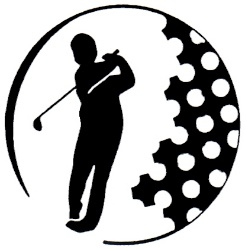 Raymond BowlesPresident, NCPSMA District VII2021 NCPSMA DISTRICT 7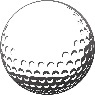 Golf Tournament Sponsorship FormVendor Name: _____________________________________________________________Contact Name: _____________________________________________________________Phone Number: _____________________________________________________________Yes, we would like to help sponsor the District 7 golf tournament by:Hole Sponsorship ($100): _________________________________________________TENT SPONSORSHIP ($200) ________________________________________Monetary Donation (amount): _____________________________________________Door Prizes: _______________________________________________________________Raffle Item: _______________________________________________________________*All sponsors will be recognized during the tournament and in the MAINTENANCE BEACON by District 7.   **Your help, dedication, and support are greatly appreciated!THANK YOU!!!Accepted forms of payment are cash or check made payable to NCPSMA.Please mail, fax, or email sponsorship form to:    Carol Sherrill121 South Davie Drive Mocksville, North Carolina 27028Fax (336) 751-5619 Phone (336) 751-1991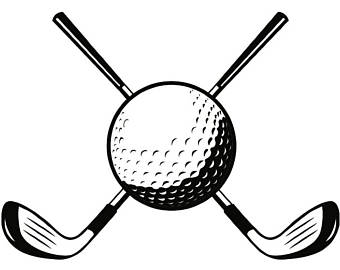 sherrillca@davie.k12.nc.us2021 NCPSMA DISTRICT 7Golf Tournament Team Sign-Up FormPlayer 1 Name: ____________________________________________________Player 2 Name: ____________________________________________________Player 3 Name: ____________________________________________________Player 4 Name: ____________________________________________________Team Name: _______________________________________________________Team Captain: _____________________________________________________Phone: ____________________  Email: _________________________________Payment: Cash _____  Check _____   Amount ________   Check No. ________**Requesting pre-registration by May 28thAccepted forms of payment are cash or check made payable to NCPSMA.Please mail or drop off your payment to:Carol Sherrill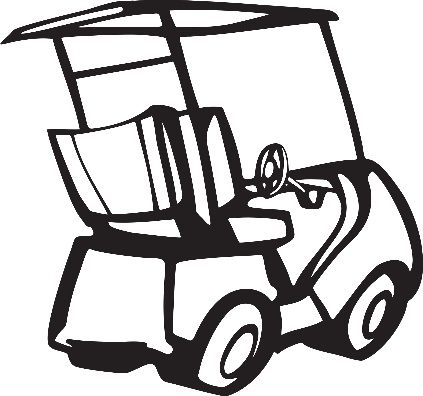 121 South Davie Drive Mocksville, North Carolina 27028Fax (336) 751-5619 Phone (336) 751-1991